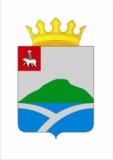 ДУМАУИНСКОГО  МУНИЦИПАЛЬНОГО ОКРУГА ПЕРМСКОГО КРАЯРЕШЕНИЕВ соответствии с Гражданским кодексом Российской Федерации, ст. ст. 29-31 Федерального закона от 14.11.2002 № 161-ФЗ «О государственных и муниципальных унитарных предприятиях», решением Земского Собрания Уинского муниципального района от 22.08.2019 № 452 «Об утверждении порядка принятия решений о создании, реорганизации, ликвидации муниципальных унитарных предприятий Уинского муниципального района», рассмотрев представление главы муниципального округа – главы администрации Уинского муниципального округа Пермского края, в целях совершенствования системы управления муниципальным жилищным фондом, объектами инженерной инфраструктуры и внешнего благоустройства Уинского муниципального округа, Дума Уинского муниципального округа Пермского края РЕШАЕТ:1. Реорганизовать Муниципальное унитарное предприятие «Уинское жилищно-коммунальное хозяйство» ИНН 5951043685 юридический и почтовый адрес: 617520, Пермский край, Уинский район, село Уинское, ул.Заречная, 2 путем присоединения к Муниципальному унитарному предприятию Уинского муниципального округа Пермского края «Уинсктеплоэнерго».2. Директору МУП «Уинсктеплоэнерго» Пестереву Евгению Александровичу  выступить заявителем при подаче заявления в Межрайонную ИФНС России  № 17 по Пермскому краю о принятии решения о реорганизации.3. Признать утратившим силу решение Думы Уинского муниципального округа от 25.06.2020 г. № 148 «О реорганизации Муниципального унитарного предприятия «Уинсктеплоэнерго» в форме присоединения к нему Муниципального унитарного предприятия «Уинское жилищно-коммунальное хозяйство»4. Настоящее решение вступает в силу со дня обнародования и подлежит размещению на официальном сайте администрации Уинского муниципального округа в сети «Интернет».5. Контроль за исполнением настоящего решения возложить на постоянную комиссию по вопросам местного самоуправления Думы Уинского муниципального округа Пермского края.26.11.2020№О реорганизации Муниципального унитарного предприятия «Уинское жилищно-коммунальное хозяйство» путем присоединения к  Муниципальному унитарному предприятию Уинского муниципального округа Пермского края «Уинсктеплоэнерго»О реорганизации Муниципального унитарного предприятия «Уинское жилищно-коммунальное хозяйство» путем присоединения к  Муниципальному унитарному предприятию Уинского муниципального округа Пермского края «Уинсктеплоэнерго»Принято Думой Уинского муниципального округа 26 ноября 2020 годаПринято Думой Уинского муниципального округа 26 ноября 2020 годаПредседатель Думы Уинскогомуниципального округаПермского краяГлава муниципального округа - глава администрации Уинского муниципального округа Пермского края	М.И. БыкаризА.Н. Зелёнкин